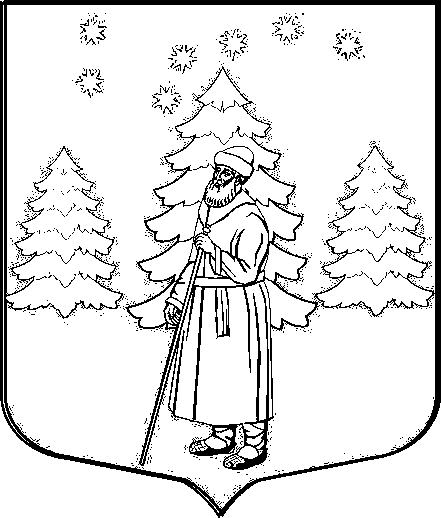 СОВЕТ   ДЕПУТАТОВ МУНИЦИПАЛЬНОГО   ОБРАЗОВАНИЯ  «СУСАНИНСКОЕ   СЕЛЬСКОЕ   ПОСЕЛЕНИЕ» ГАТЧИНСКОГО   МУНИЦИПАЛЬНОГО   РАЙОНА  ЛЕНИНГРАДСКОЙ   ОБЛАСТИР Е Ш Е Н И Еот 22 декабря 2016г.                                                                                   № 151В целях приведения в соответствие с действующим законодательством, руководствуясь Федеральными законами от 06.10.2003 № 131-ФЗ «Об общих принципах организации местного самоуправления в Российской Федерации», от 06.03.2006 № 35-ФЗ «О противодействии терроризму», от 25.07.2002 № 114-ФЗ «О противодействии экстремистской деятельности»,Уставом Сусанинского сельского поселения,Совет депутатов МО «Сусанинское сельское поселение»Р Е Ш И Л:1. Внести в Положение об участии в профилактике терроризма и экстремизма, а также минимизации и (или) ликвидации последствий проявлений терроризма и экстремизма в границах МО «Сусанинское сельское поселение» Гатчинского муниципального района Ленинградской области(утвержденное решением Совета депутатов МО «Сусанинское сельское поселение» № 175 от 19.12.2007г.)измененияи дополнения следующего содержания:1.1. Пункт 3 части 1.3 изложить в следующей редакции:«3) террористический акт - совершение взрыва, поджога или иных действий, устрашающих население и создающих опасность гибели человека, причинения значительного имущественного ущерба либо наступления иных тяжких последствий, в целях дестабилизации деятельности органов власти или международных организаций либо воздействия на принятие ими решений, а также угроза совершения указанных действий в тех же целях»;1.2.Пункт 4 части 1.3 после слова «самоуправления» дополнить словами «, а также физических и юридических лиц»;1.3. Подпункт «и» пункта 6 части 1.3 дополнить словами «, либо публичное демонстрирование атрибутики или символики экстремистских организаций»;1.4. Часть 1.3 дополнить пунктами 10,11 следующего содержания: «10) символика экстремистской организации - символика, описание которой содержится в учредительных документах организации, в отношении которой по основаниям, предусмотренным настоящим Федеральным законом, судом принято вступившее в законную силу решение о ликвидации или запрете деятельности в связи с осуществлением экстремистской деятельности.»;11) антитеррористическая защищенность объекта (территории) - состояние защищенности здания, строения, сооружения, иного объекта, места массового пребывания людей, препятствующее совершению террористического акта. При этом под местом массового пребывания людей понимается территория общего пользования поселения или городского округа, либо специально отведенная территория за их пределами, либо место общего пользования в здании, строении, сооружении, на ином объекте, на которых при определенных условиях может одновременно находиться более пятидесяти человек.»;1.5. Часть 3.2 дополнить пунктами 8, 9, 10, 11, 12, 13 следующего содержания:«8) разрабатывают и реализуют муниципальные программы в области профилактики терроризма, а также минимизации и (или) ликвидации последствий его проявлений;9) организуют и проводят в муниципальном образовании информационно-пропагандистские мероприятия по разъяснению сущности терроризма и его общественной опасности, а также по формированию у граждан неприятия идеологии терроризма, в том числе путем распространения информационных материалов, печатной продукции, проведения разъяснительной работы и иных мероприятий;10) участвуют в мероприятиях по профилактике терроризма, а также по минимизации и (или) ликвидации последствий его проявлений, организуемых федеральными органами исполнительной власти и (или) органами исполнительной власти Ленинградской области;11) обеспечивают выполнение требований к антитеррористической защищенности объектов, находящихся в муниципальной собственности или в ведении органов местного самоуправления;12) направляют предложения по вопросам участия в профилактике терроризма, а также в минимизации и (или) ликвидации последствий его проявлений в органы исполнительной власти Ленинградской области;13) осуществляют иные полномочия по решению вопросов местного значения по участию в профилактике терроризма, а также в минимизации и (или) ликвидации последствий его проявлений.».2. Настоящее Решение вступает в силу после его официального опубликования.3. Настоящее Решение подлежит официальному опубликованию в сетевом издании «Гатчинская правда.ру» и размещению на официальном сайте Сусанинского сельского поселения.Глава МО «Сусанинское сельское поселение»			Е.Ю. ВахринаО внесении изменений в Положение об участии в профилактике терроризма и экстремизма, а также минимизации и (или) ликвидации последствий проявлений терроризма и экстремизма в границах МО «Сусанинское сельское поселение» Гатчинского муниципального района Ленинградской области 